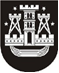 KLAIPĖDOS MIESTO SAVIVALDYBĖS TARYBASPRENDIMASDĖL pritarimo klaipėdos miesto 2014–2020 metų integruotų investicijų  programos PROJEKTui2015 m. balandžio 14 d. Nr. T2-63KlaipėdaVadovaudamasi Lietuvos Respublikos vietos savivaldos įstatymo 6 straipsnio 23 punktu, 16 straipsnio 2 dalies 40 punktu, 18 straipsnio 1 dalimi, 50 straipsnio 3 dalimi ir įgyvendindama 2014–2020 metų nacionalinės pažangos programos, patvirtintos Lietuvos Respublikos Vyriausybės . lapkričio 28 d. nutarimu Nr. 1482, 7 prioritetą „Regioninė plėtra“, Klaipėdos miesto savivaldybės taryba nusprendžia:1. Pritarti Klaipėdos miesto 2014–2020 metų integruotų investicijų programos projektui ir teikti Lietuvos Respublikos vidaus reikalų ministerijai (pridedama).2. Pritarti  teritorijos tarp Naikupės g., Taikos pr., Baltijos pr., Šilutės pl., Mokyklos g., Kapsų g., Žemaičių g., Joniškės g., Mokyklos g., Danės g. tęsinio, Artojo g., Liepų g., K. Donelaičio g., Vytauto g., Naujojo Sodo g.,  Šiaurinio rago, Naujojo Sodo g., Pilies teritorijos, Priešpilio g., Pilies g., Sausio 15-osios g., Taikos pr., Dubysos g., Minijos g. iki Naikupės g. ir Mažesniųjų brolių ordino Lietuvos šv. Kazimiero provincijos Klaipėdos šv. Pranciškaus Asyžiečio vienuolyno teritorijos prie Savanorių prospekto, kurioje numatyta įgyvendinti integruotą teritorijos vystymo programą, ribų nustatymui pagal pridedamą schemą, iš jų:2.1.  tikslinės teritorijos ribų nustatymui; 2.2.  susietų teritorijų ribų nustatymui.3. Pripažinti netekusiu galios Klaipėdos miesto savivaldybės tarybos . spalio 23 d. sprendimo Nr. T2-283 „Dėl 2014–2020 metų integruotos teritorijos vystymo programos rengimo Klaipėdos mieste“ 3 punktą.4. Skelbti šį sprendimą Teisės aktų registre ir Klaipėdos miesto savivaldybės interneto svetainėje.Savivaldybės meras